AVRUPA KALİTE ETİKETLERİMİZ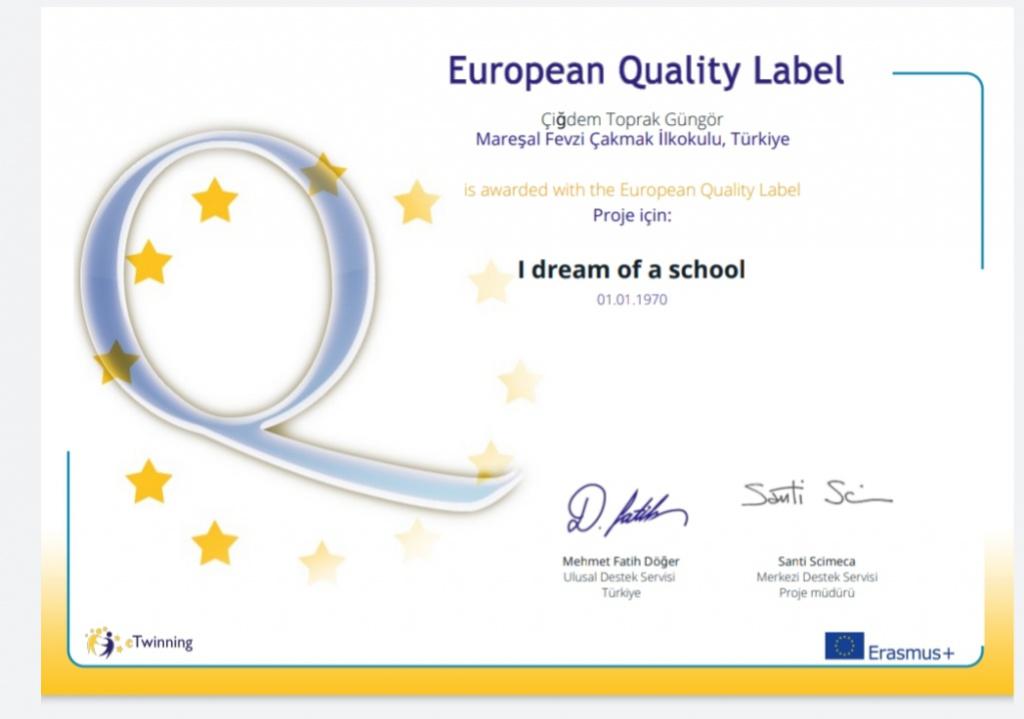 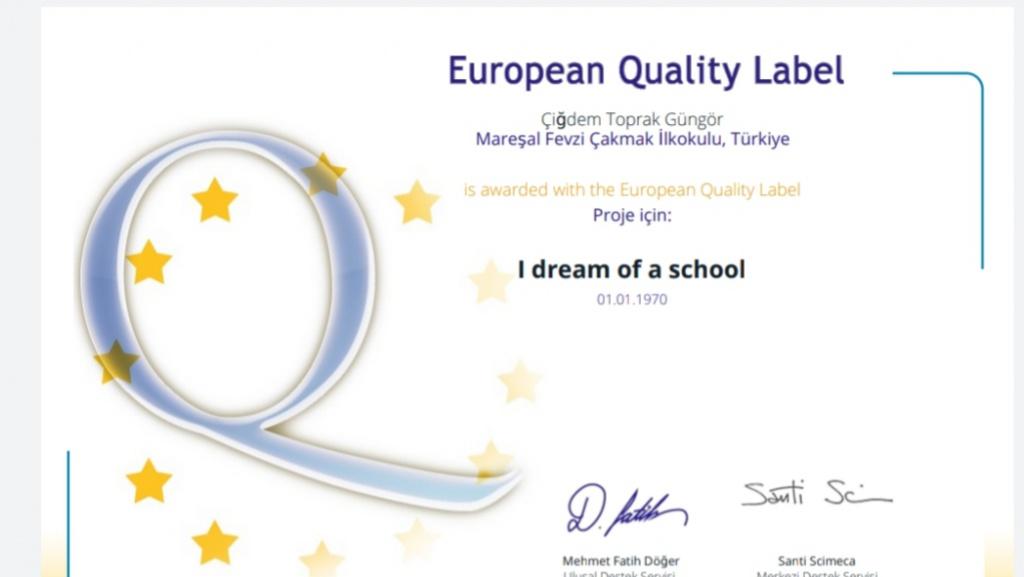 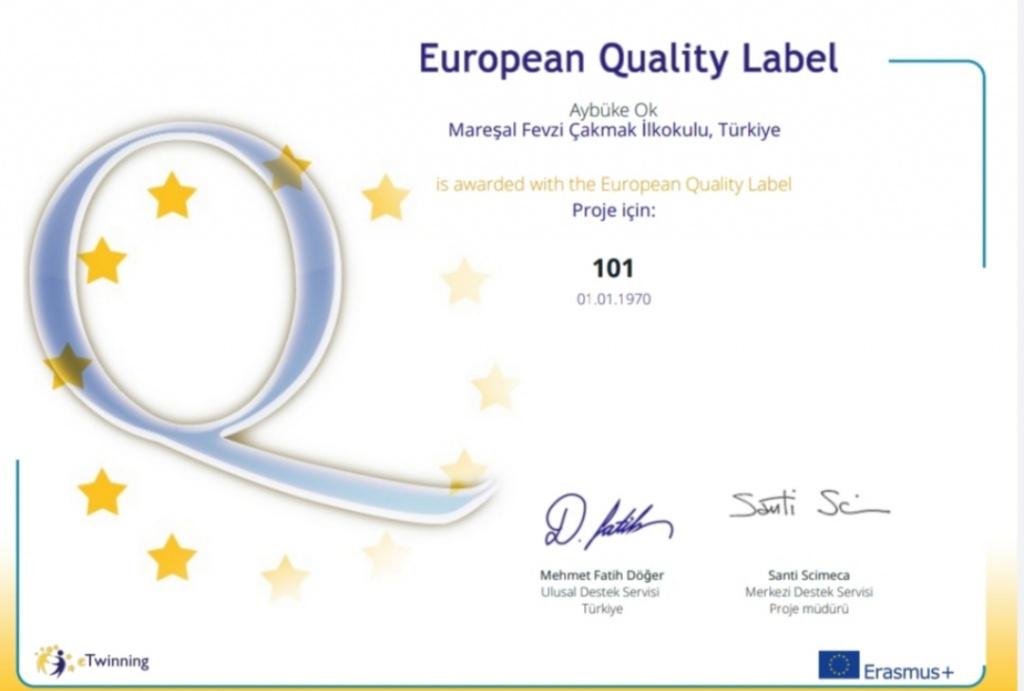 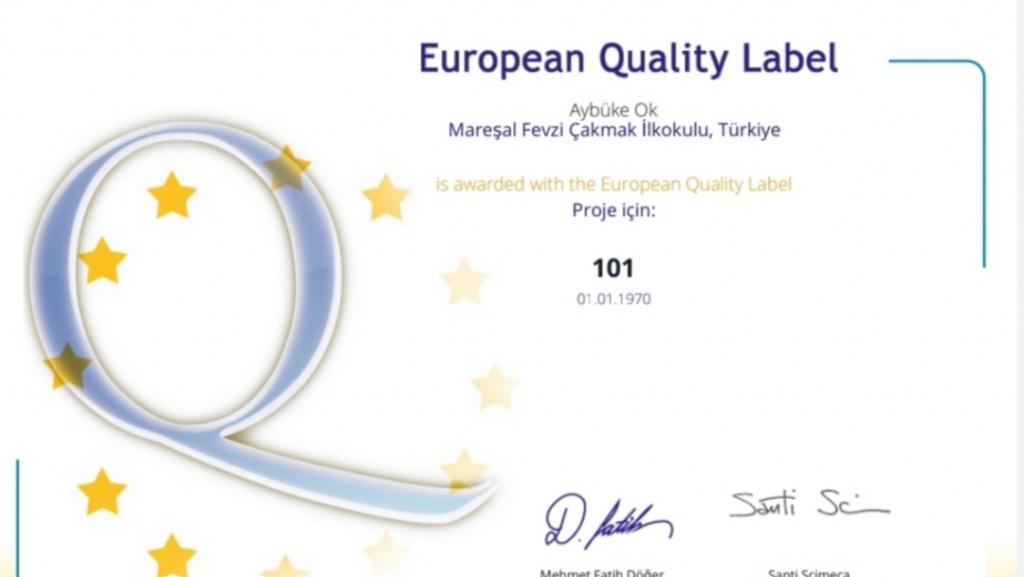 